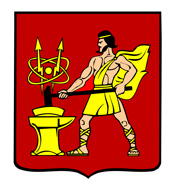 АДМИНИСТРАЦИЯ ГОРОДСКОГО ОКРУГА ЭЛЕКТРОСТАЛЬМОСКОВСКОЙ ОБЛАСТИПОСТАНОВЛЕНИЕ02.06.2020 № 359/6О внесении изменений в Положение о проведении аттестации руководителей и кандидатов на должность руководителей муниципальных унитарных предприятий городского округа Электросталь Московской областиВ соответствии с Федеральным законом от 14.11.2002 № 161-ФЗ «О государственных и муниципальных унитарных предприятиях», постановлением Правительства Московской области от 28.12.2016 № 1005/44 «О мерах повышения эффективности организации финансово-хозяйственной деятельности муниципальных унитарных предприятий (муниципальных предприятий) и хозяйственных обществ, в которых муниципальному образованию принадлежит доля, обеспечивающая положительный результат голосования при принятии решения собственников (учредителей)», в целях приведения муниципальных правовых актов в соответствие с законодательством Российской Федерации, Администрация городского округа Электросталь Московской области ПОСТАНОВЛЯЕТ:1. Внести в Положение о проведении аттестации руководителей и кандидатов на должность руководителей муниципальных унитарных предприятий городского округа Электросталь Московской области, утвержденное постановлением Администрации городского округа Электросталь Московской области от 20.06.2017 № 414/6 (далее –Положение), следующие изменения:1.1. пункт 2.2. раздела 2 Положения дополнить абзацем следующего содержания:«Внеочередная аттестация руководителей проводится по решению учредителя в соответствии с трудовым законодательством Российской Федерации.»;1.2. пункт 2.3. раздела 2 Положения изложить в следующей редакции:«2.3. Основаниями для проведения внеочередной аттестации являются:нарушение по вине руководителя муниципального предприятия требований по охране труда, повлекшее принятие должностными лицами федеральной инспекции труда решения о приостановлении работы организации, отдельных производственных подразделений и оборудования;невыполнение по итогам финансового года основных экономических показателей, утвержденных муниципальному предприятию;получение убытков муниципальным предприятием по итогам финансового года;задержка выплаты работникам заработной платы, иных выплат, предусмотренных законодательством Российской Федерации, коллективным договором, трудовыми договорами;образование задолженности муниципального предприятия по уплате установленных законодательством Российской Федерации налогов, сборов, других обязательных платежей в бюджеты всех уровней и внебюджетные фонды;не перечисление части прибыли в бюджет муниципального образования в соответствии с муниципальными правовыми актами городского округа Электросталь Московской области;сдача в аренду или продажа недвижимого имущества муниципального предприятия, передача его в залог, внесение в качестве вклада в уставный (складочный) капитал хозяйственных обществ, товариществ, распоряжение этим имуществом иным способом (мена, дарение, передача во временное пользование и другие способы) без согласия собственника муниципального предприятия;использование имущества, в том числе недвижимого, не по целевому назначению в соответствии с видами деятельности муниципального предприятия, а также использование не по целевому назначению выделенных бюджетных и внебюджетных средств в течение более чем трех месяцев;нарушение руководителем муниципального предприятия требований законодательства Российской Федерации, а также Устава муниципального предприятия в части сообщения сведений о наличии заинтересованности в совершении сделок, в том числе по кругу аффилированных лиц;нарушение руководителем муниципального предприятия установленного законодательством Российской Федерации запрета на осуществление им отдельных видов деятельности.».2. Опубликовать настоящее постановление в газете «Официальный вестник» и разместить на официальном сайте городского округа Электросталь Московской области www.electrostal.ru.3. Источником финансирования размещения настоящего постановления в средствах массовой информации, принять денежные средства, предусмотренные в бюджете городского округа Электросталь Московской области по подразделу 0113 «Другие общегосударственные вопросы» раздела 0100.4. Настоящее постановление вступает в силу после его официального опубликования.Глава городского округа								В.Я. Пекарев